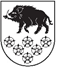 KANDAVAS NOVADA DOMEKANDAVAS NOVADA ĪPAŠUMU PĀRVALDĪŠANAS KOMISIJADārza iela 6, Kandava, Kandavas novads, LV –3120 Reģ.Nr.90000050886,Tālrunis 631 82028, fakss 631 82027, e-pasts: dome@kandava.lvLĒMUMS(Protokols Nr.15)Kandavā19.11.2020.                                                                                                              	     Nr.17Par adreses maiņu dzīvojamai mājai “Upmalas”Zemīte, Zemītes pagasts, Kandavas novads Saskaņā ar zemes ierīcības projekta izstrādi un apstiprināšanu nekustamajam īpašumam “Dzirnavas”, Zemīte, Zemītes pagasts, Kandavas novads, kadastra Nr.9094 001 00221, zemes gabalam, uz kura atrodas individuālā dzīvojamā māja ar kadastra apzīmējumu 9094 001 0221 004 (adreses klasifikatora kods 103055747) tiek mainīta adrese uz Ieviņu iela 6, Zemīte, Zemītes pagasts, Kandavas novads, LV-3135, kā rezultātā atbilstoši Ministru kabineta 2015. gada 8. decembra noteikumu Nr.698 “Adresācijas noteikumi” dzīvojamai mājai nepieciešama adreses maiņa.Pamatojoties uz iepriekš minēto, likuma „Par pašvaldībām” 21. panta pirmās daļas 27.punktu un Ministru kabineta 2015.gada 8.decembra noteikumu Nr.698 “ Adresācijas noteikumi” 2.7., 9. un 19.punktu,Kandavas novada īpašumu pārvaldīšanas komisija nolemj:Mainīt adresi individuālajai dzīvojamai mājai ar kadastra apzīmējumu 9094 001 0221 004, “Upmalas”, Zemīte, Zemītes pagasts, Kandavas novads, LV-3135 (adreses klasifikatora kods 103055747) uz  Ieviņu iela 6, Zemīte,  Zemītes pagasts, Kandavas novads, LV-3135.Lēmumu var pārsūdzēt Kandavas novada domē 1 (viena) mēneša laikā no tā pieņemšanas dienas.Komisijas priekšsēdētāja                                                                                  I.Priede